ČETVRTAK,15.4.2021. PRIRODA I DRUŠTVO- SVI UČENICIŽIVOT U SLANIM VODAMA-MORU I OCEANU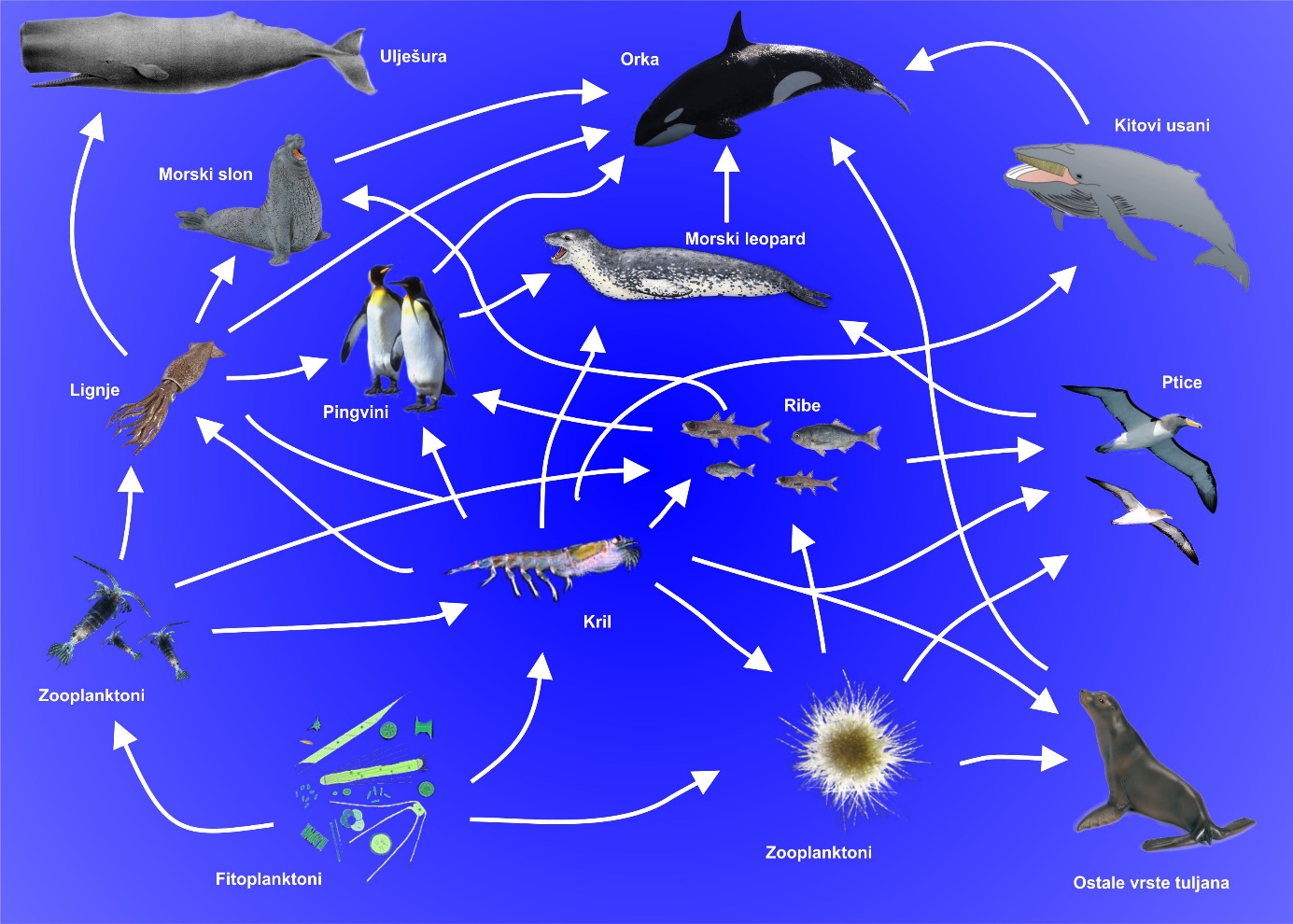 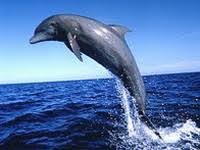 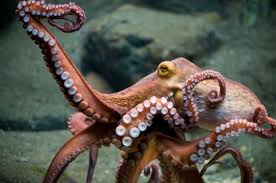 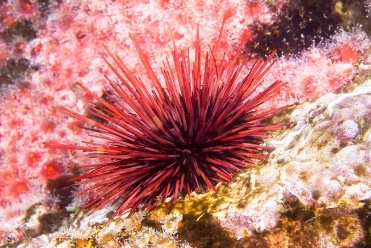 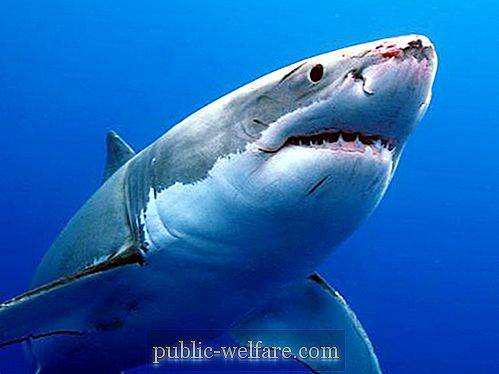 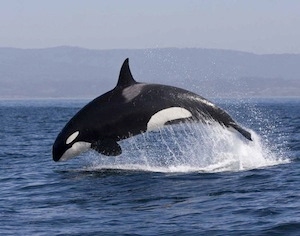 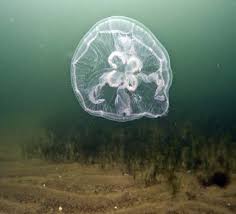 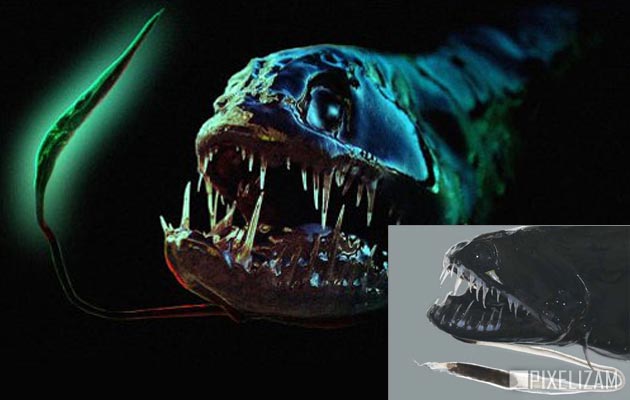 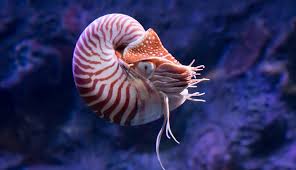 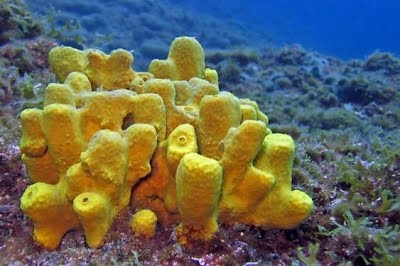 PREPOZNAJ, PROČITAJ, POKAŽI I NAUČI KOJE  SVE ŽIVOTINJE  ŽIVE UMORU I OCEANU. NAPIŠI IH: __________________________________________________________________________________________________________________________________________________________________________________________________________________________________________________________________________________________________________________________________________________________________________________________________________________________________________________________________________________________________________